2024年唐山市中等职业学校技能竞赛赛项样题赛项名称：         现代企业云数字服务          英文名称： Cloud digital services for modern enterprises一、初始设置系统初始化操作01题：增加客户档案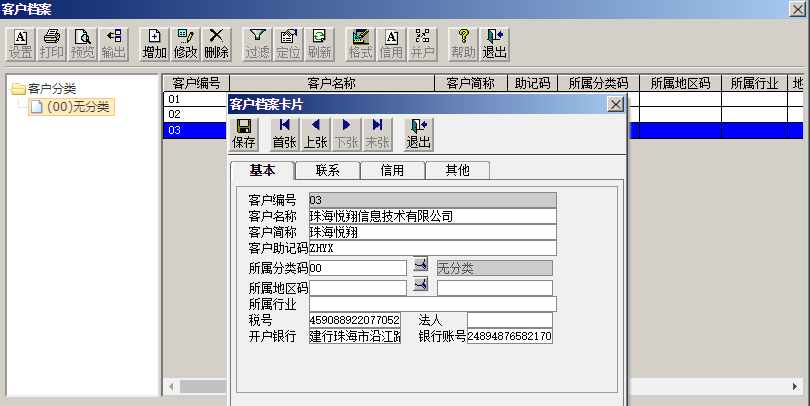 02题：增加供应商档案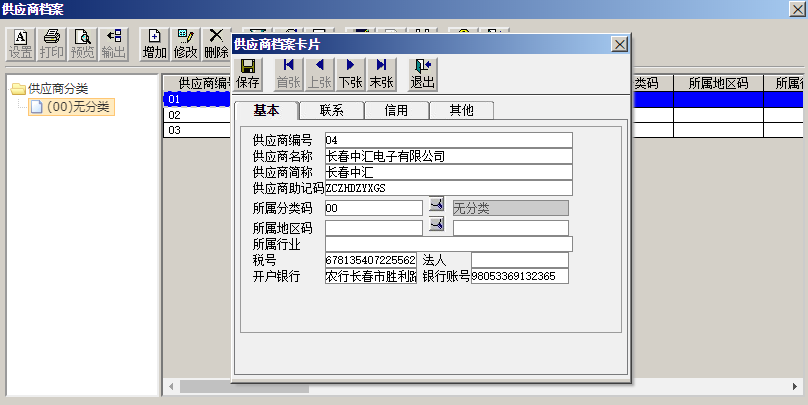 03题：    （1）设置会计科目（其他设置参照本科目）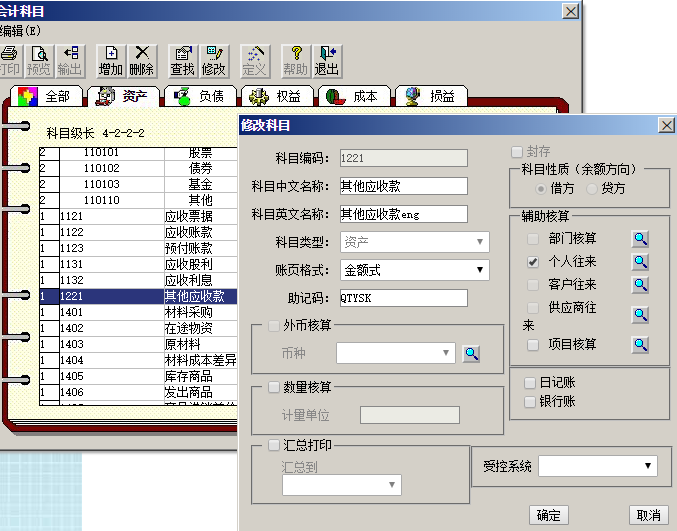 （2）指定科目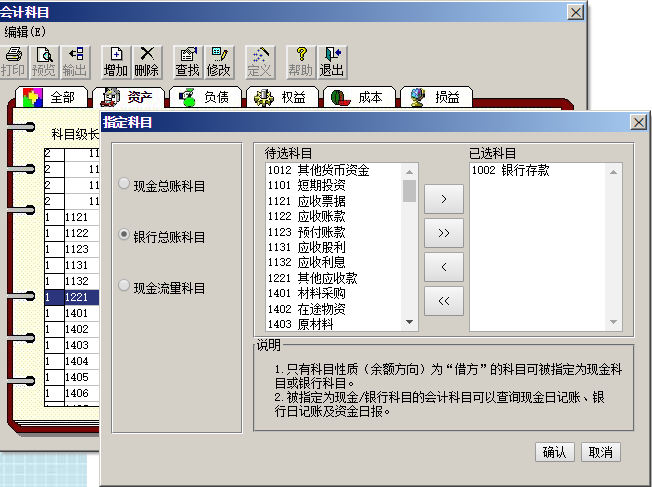 04题：设置项目档案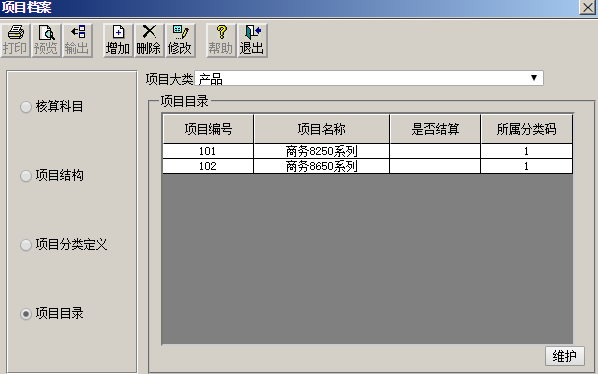 05题：工资项目计算公式设置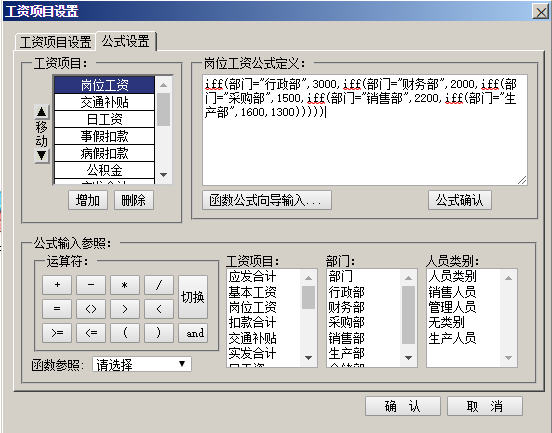 06题：输入人员基本工资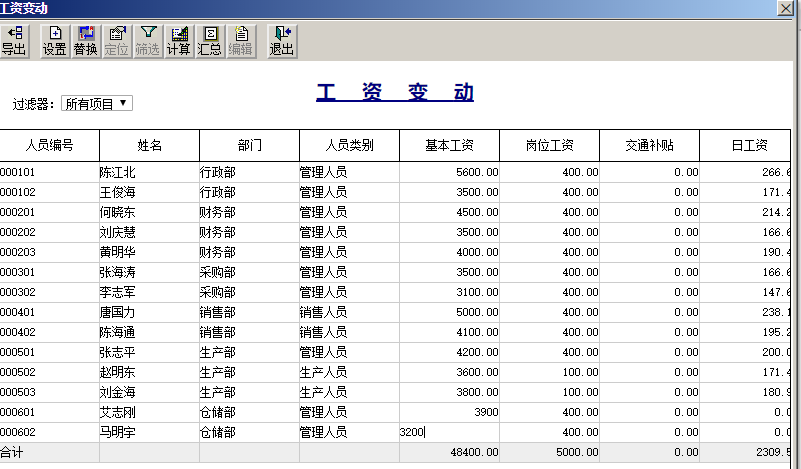 07题：计提职工教育经费设置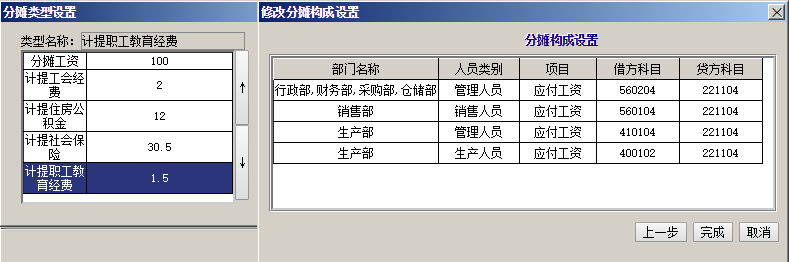 08题：录入固定资产原始卡片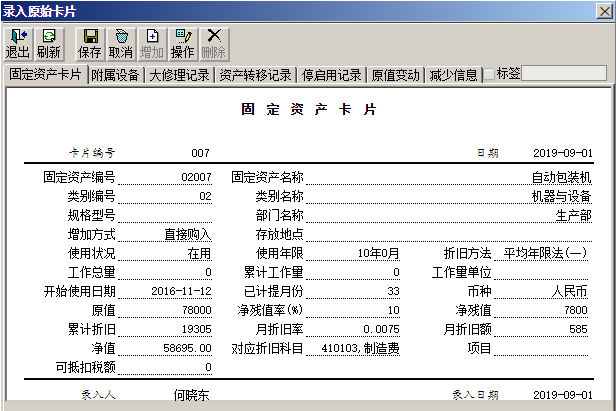 09题：存货对方科目设置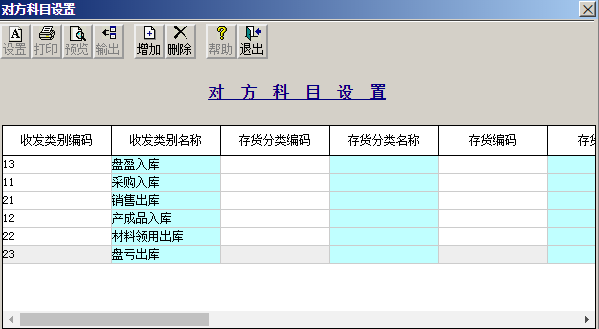 10题：录入库存期初余额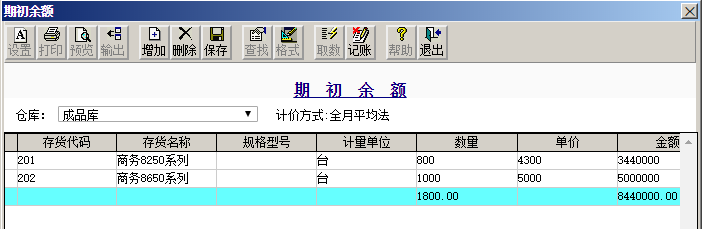 11题：客户往来期初录入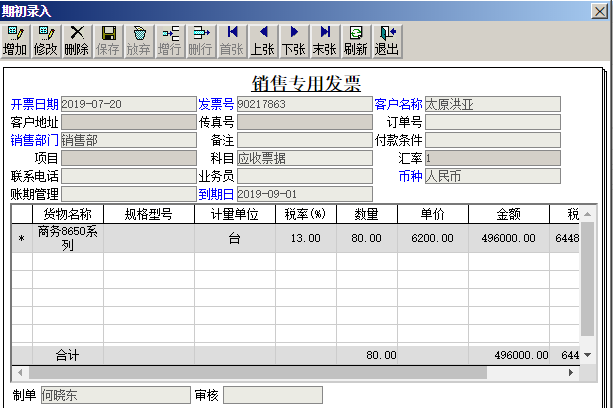 12题：供应商往来期初录入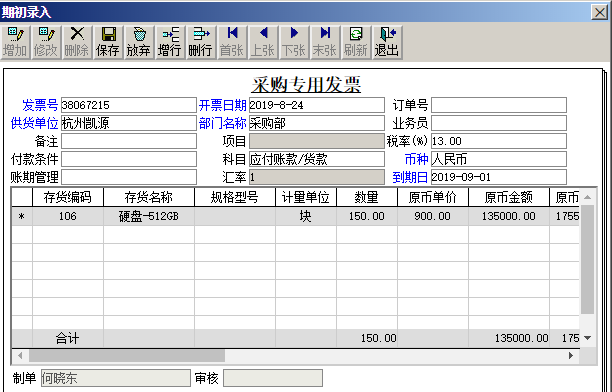 13题：期初采购入库单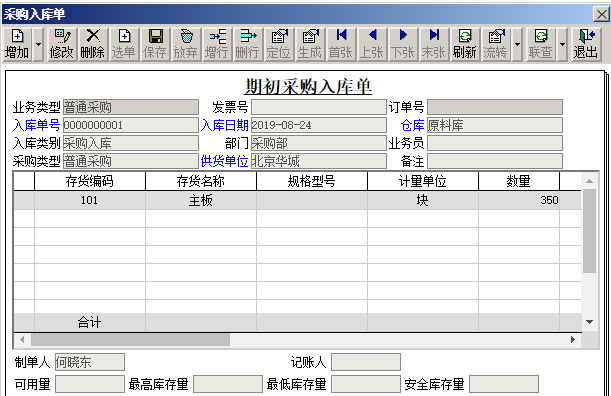 14题：总账选项设置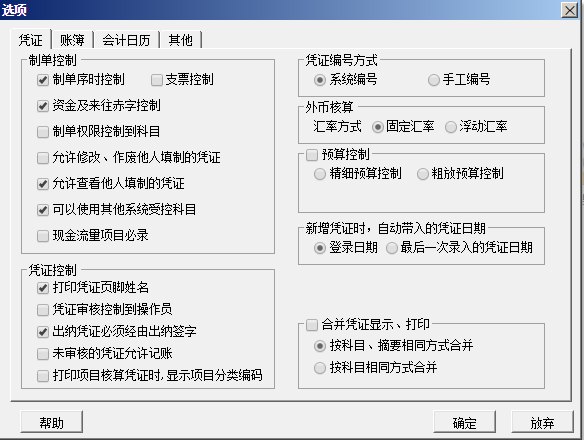 15题：其他应收款期初录入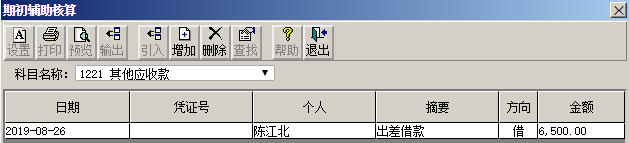 生产成本期初录入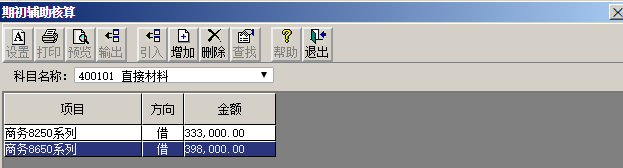 16题：计提企业所得税转账设置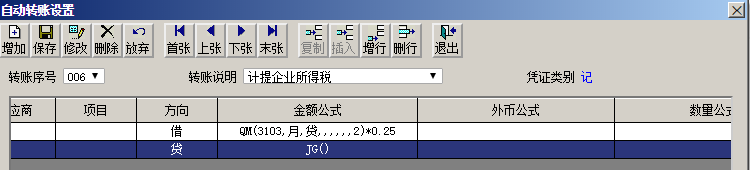 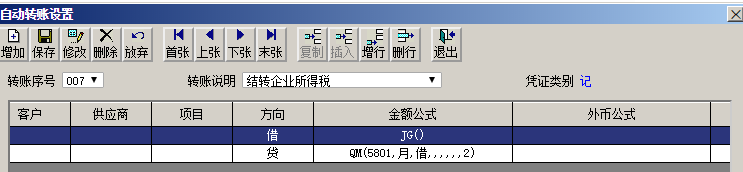 17题：采购期初记账、核算期初记账、总账试算平衡二、日常业务业务01：1、付款单   采购管理---付款结算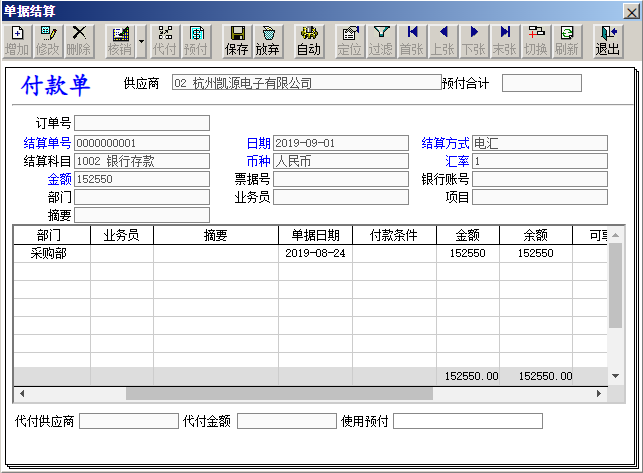 2、凭证  核算管理---供应商往来制单—核销制单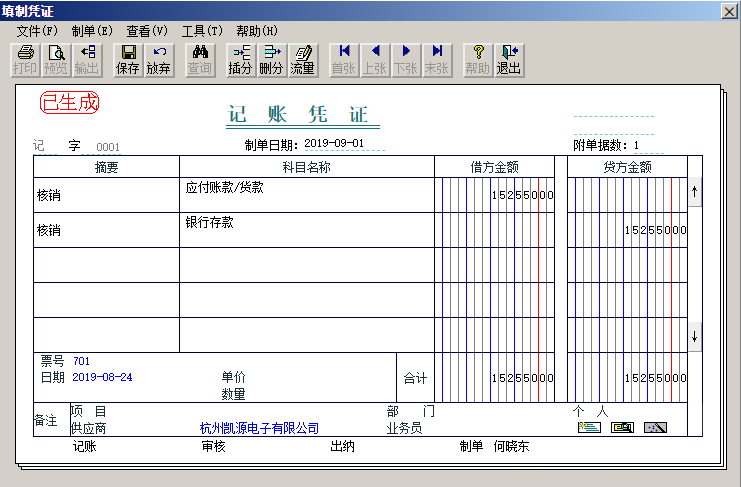 业务02：1、凭证  总账系统----填制凭证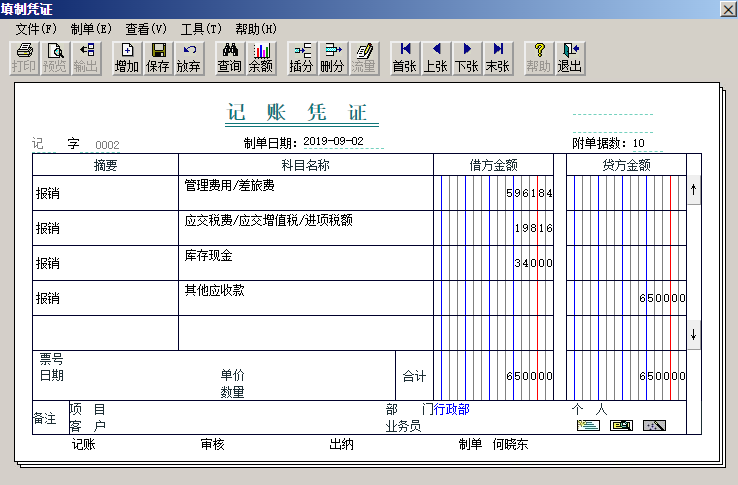 说明：车票（机票）分别单张计算进项税，并保留2位小数业务03：1、电子发票下载  点题面下载电子发票如下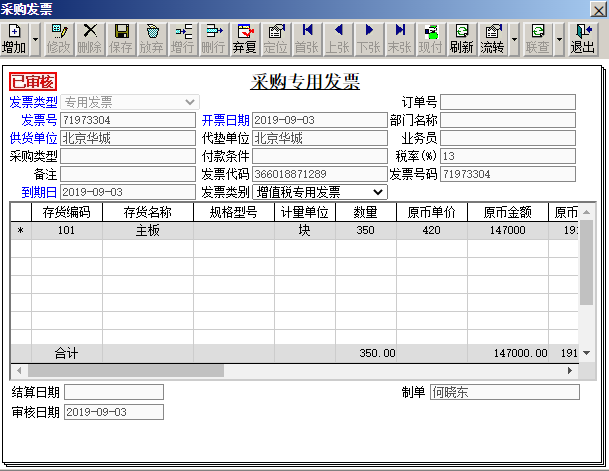 4、采购结算（可在发票界面通过流转手工结算）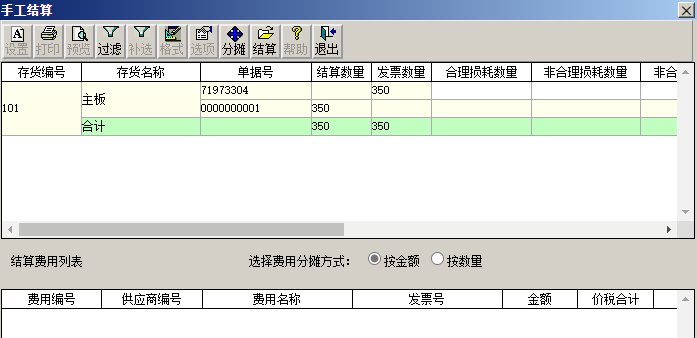 5、暂估入库成本处理  （核算管理----核算---暂估入库成本处理）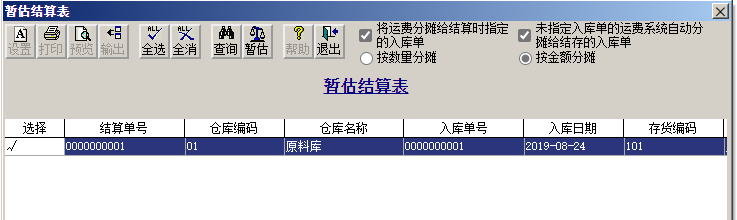 6、发票凭证  （核算管理---供应商往来制单---发票制单）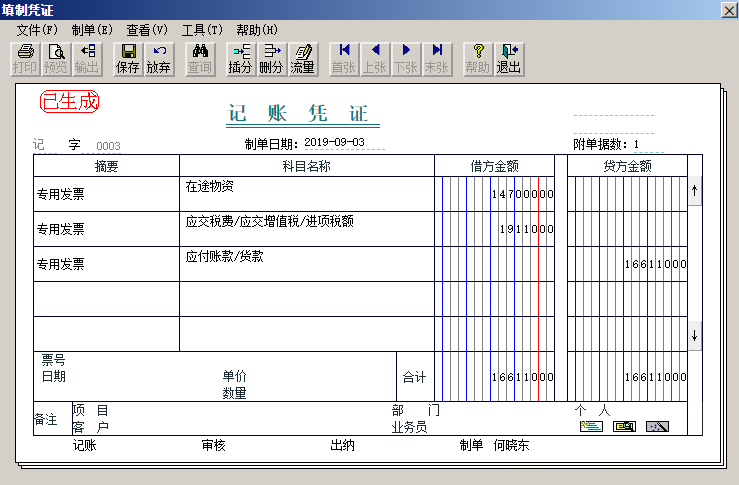 7、红蓝回冲单凭证（核算管理----购销单据制单）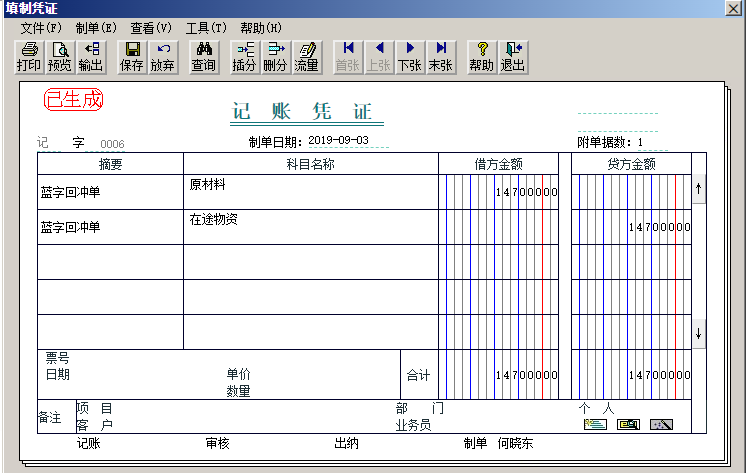 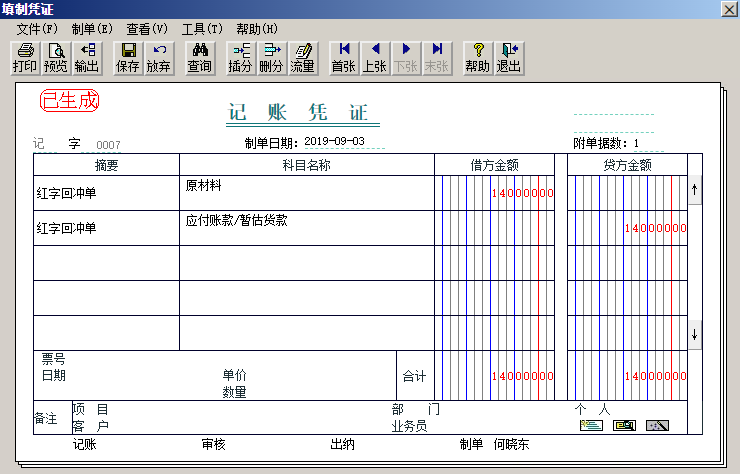 业务04：1、凭证  总账系统---填制凭证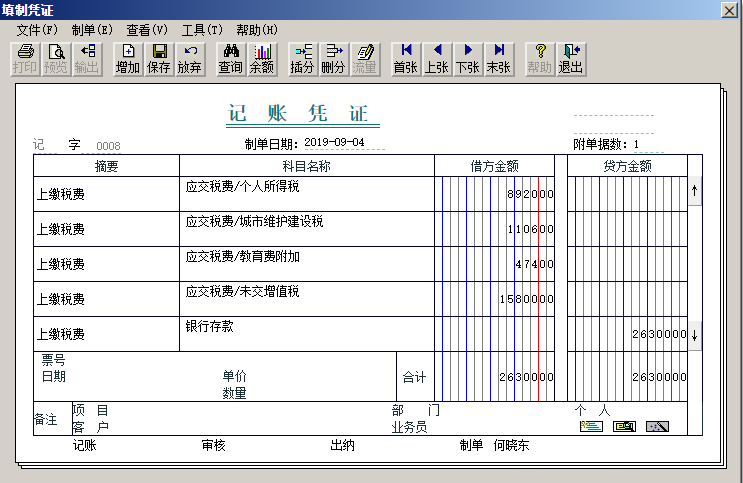 业务05：1、采购订单   采购管理—采购订单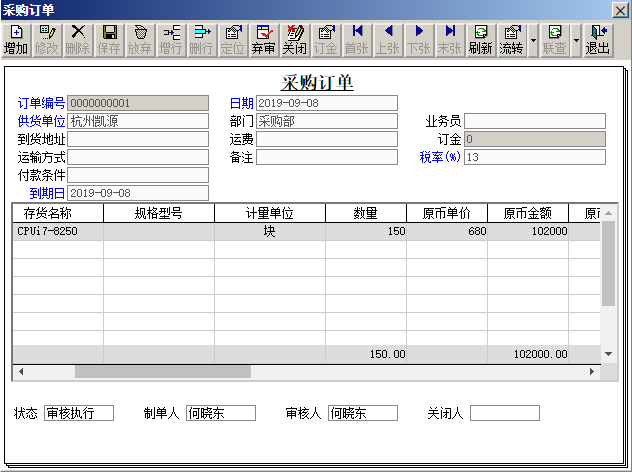 2、付款单  采购管理---付款结算（预付）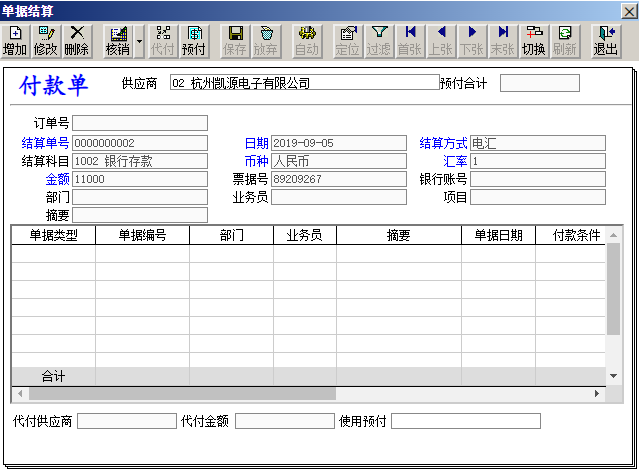 3、付款凭证  核算管理---供应商往来制单—核销制单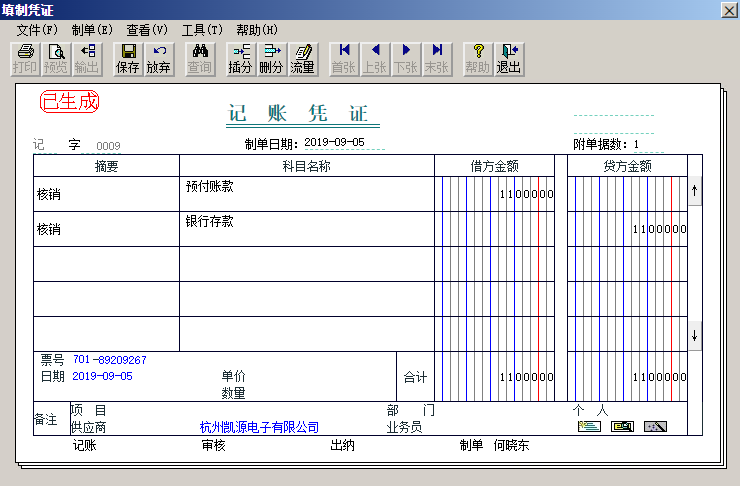 业务06：1、材料出库单  库存管理---材料出库单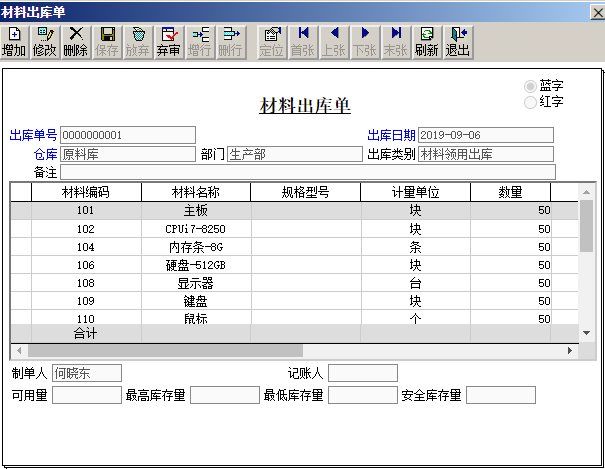 2、单据记账  核算管理---正常单据记账 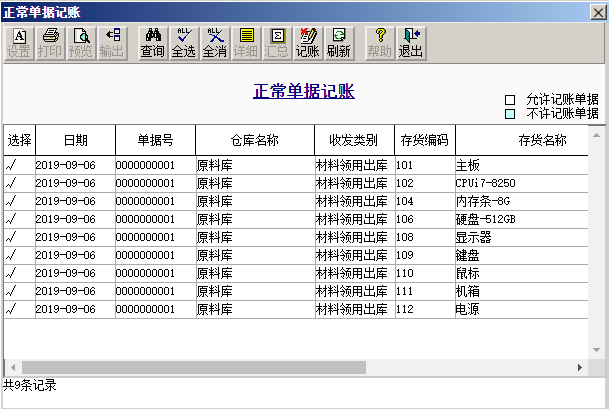 3、凭证  核算管理----购销单据制单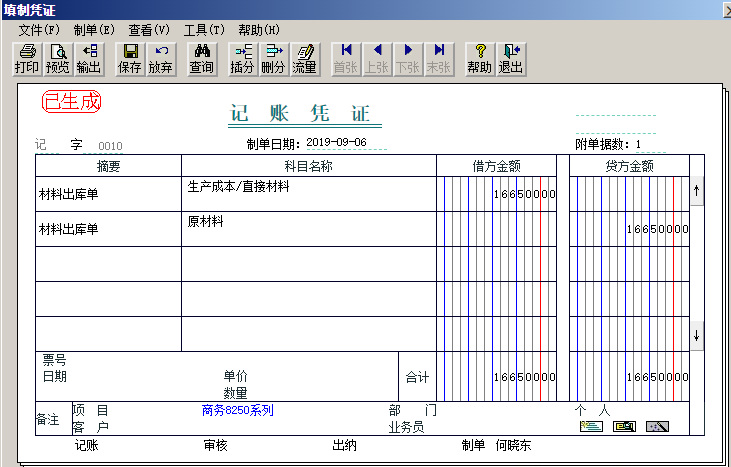 业务07：1、收款单  销售管理---收款结算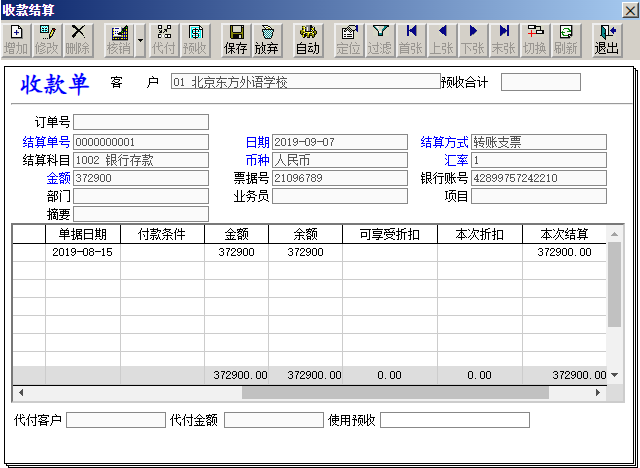 2、凭证  核算管理---客户往来制单---核销制单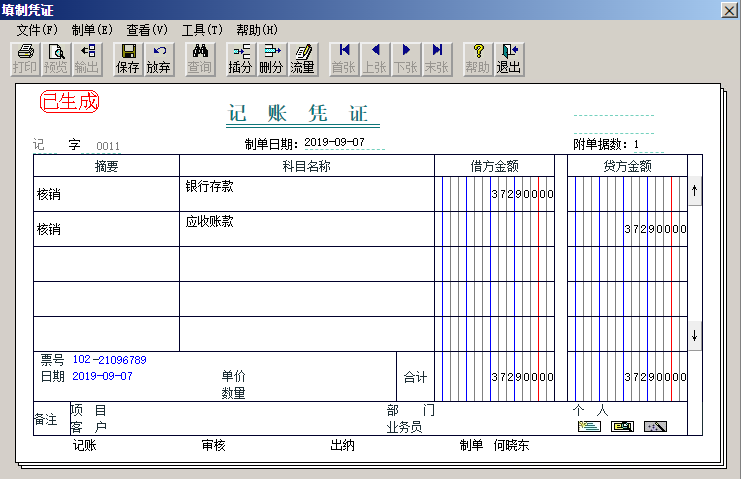 业务08：1、销售订单  销售管理---销售订单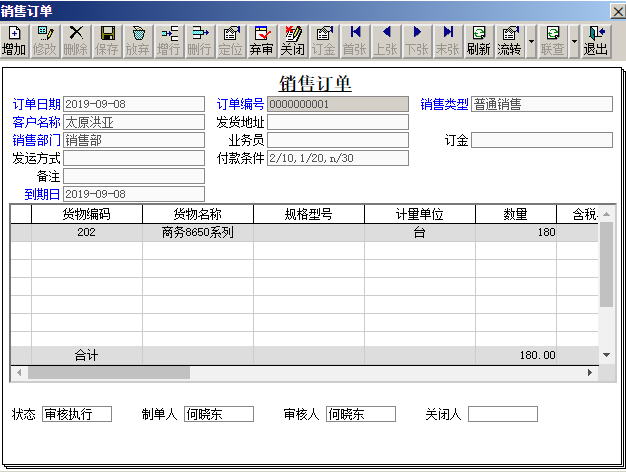 2、发货单  销售管理---发货单（选单或订单生成）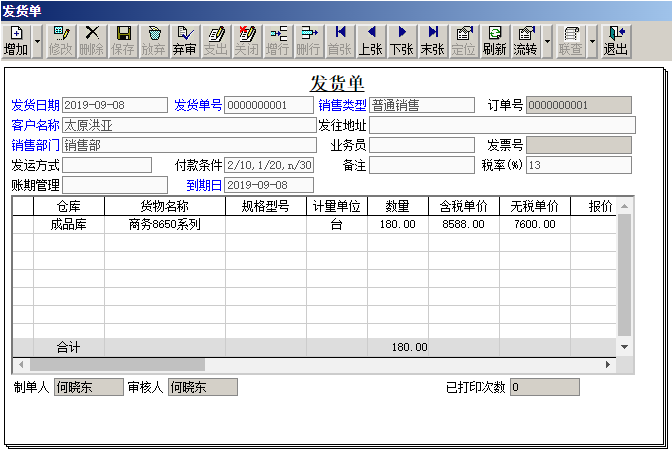 3、销售发票  销售管理---销售发票（选单或发货单生成，注意选择发票介质及类别）---复核---开票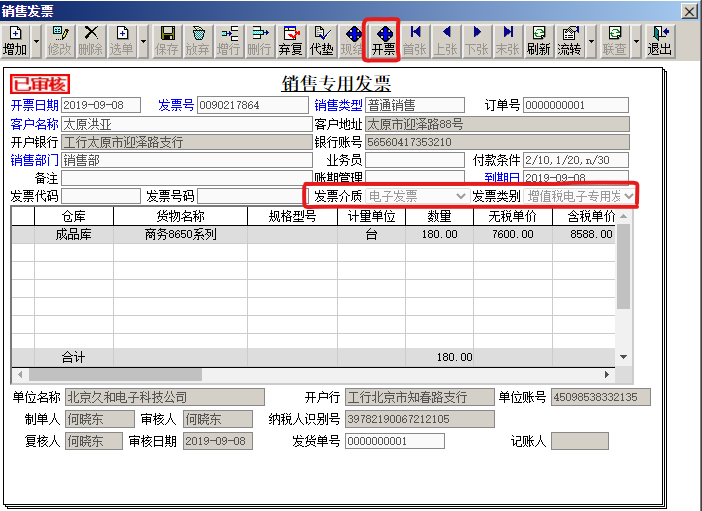 4、开票信息同步（查询---全选---同步）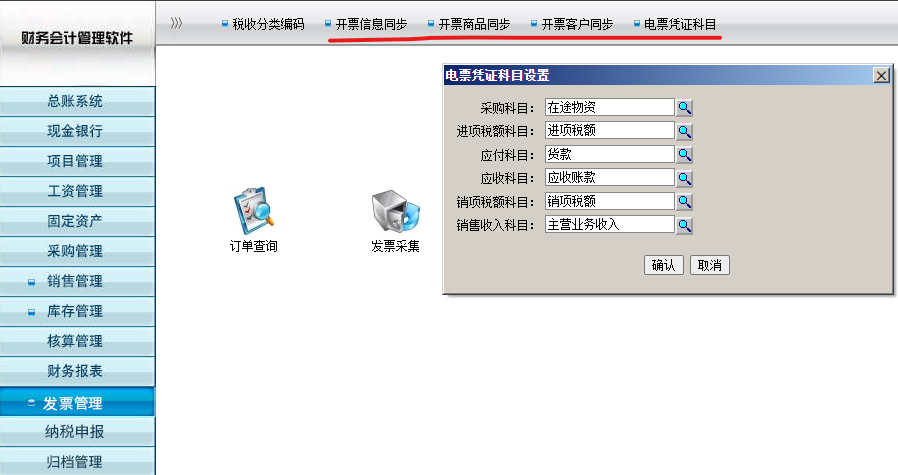 5、开具电子发票  发票管理---订单查询—开票（点详情可查看电子发票）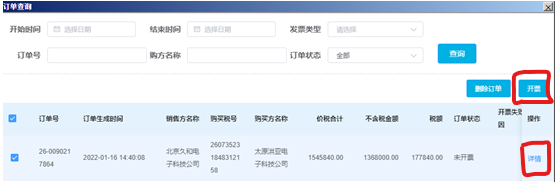 6、发票采集  发票管理---发票采集---一键取票—审核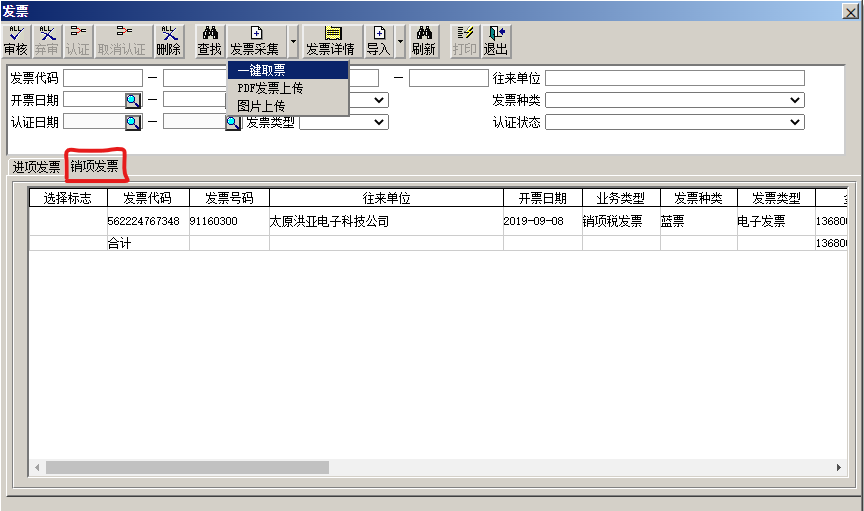 7、销售出库单审核  库存管理---销售出库单审核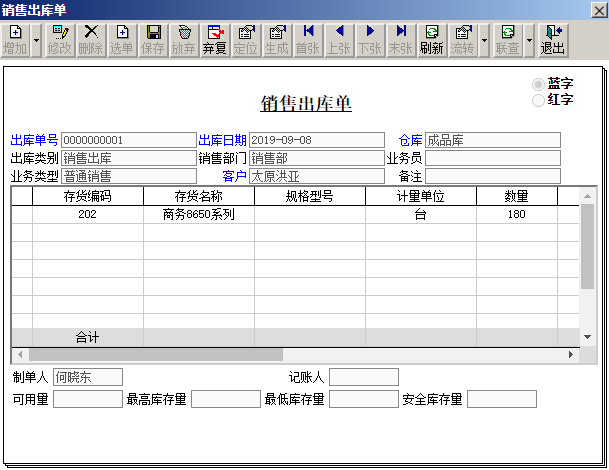 8、凭证  核算管理---客户往来制单---发票制单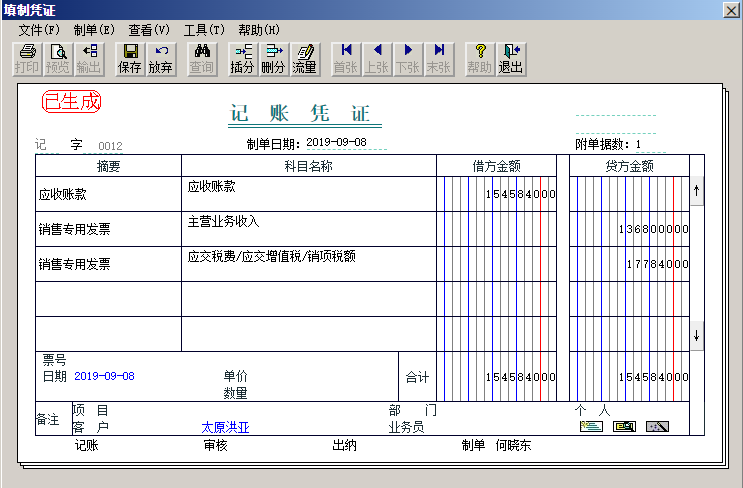 业务09：1、采购入库单（选单或订单生成）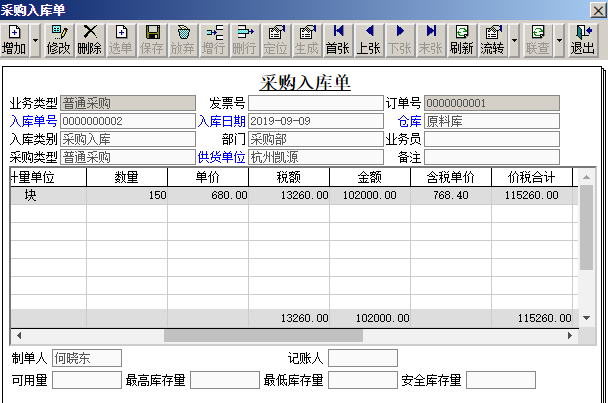 2、采购入库单复核  库存管理---采购入库单复核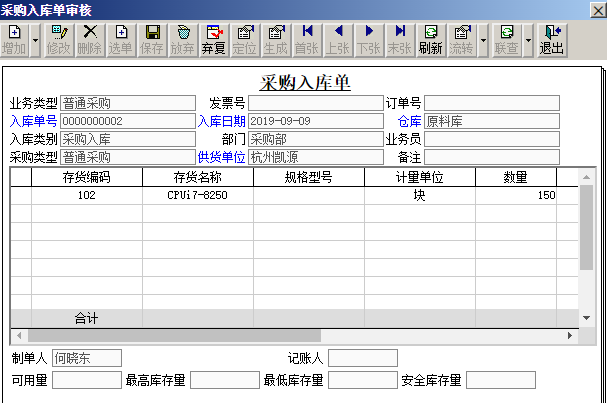 5、采购发票复核  采购管理---采购发票（注意运费发票现付）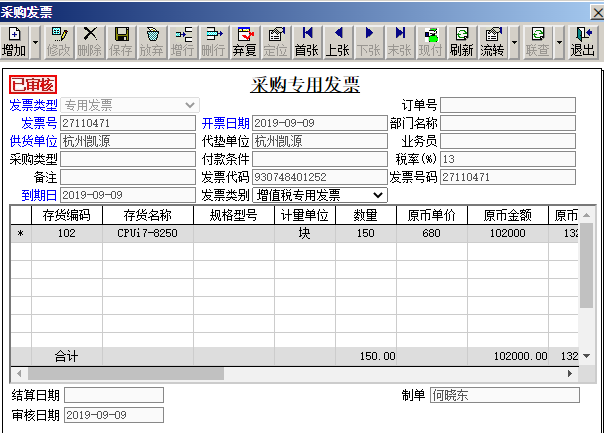 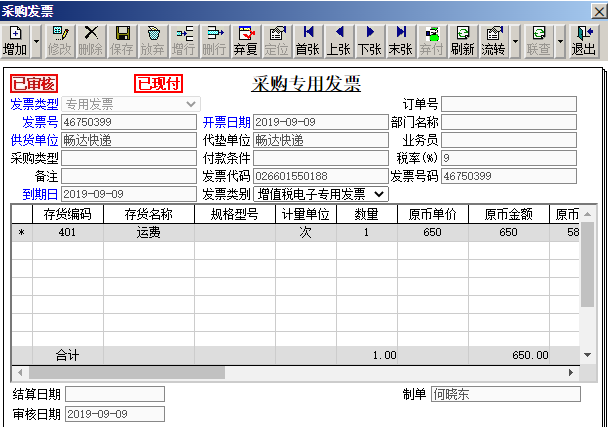 6、采购结算（注意运费分摊）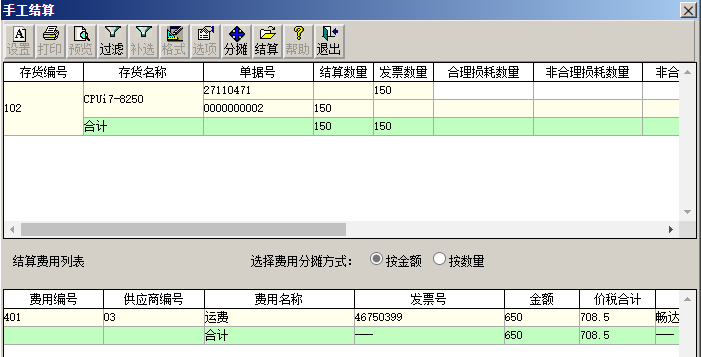 7、入库单记账 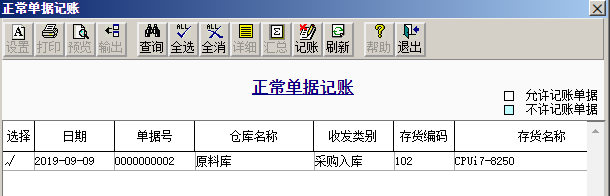 8、采购发票凭证  核算管理---供应商往来制单---发票制单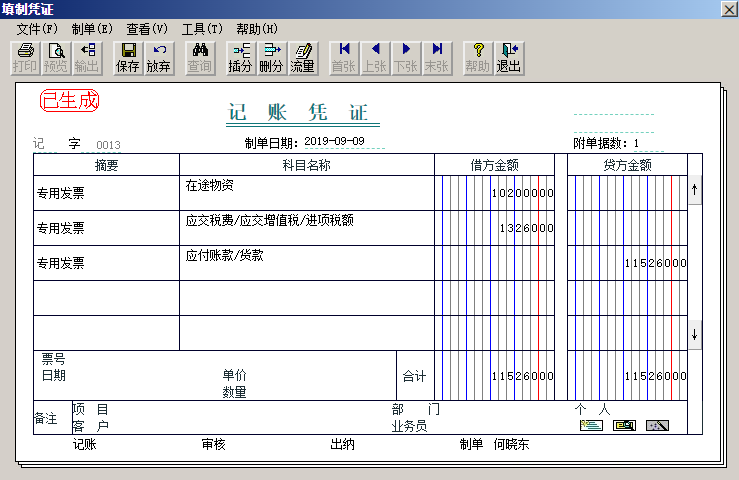 9、运费发票凭证  核算管理---供应商往来制单---现结制单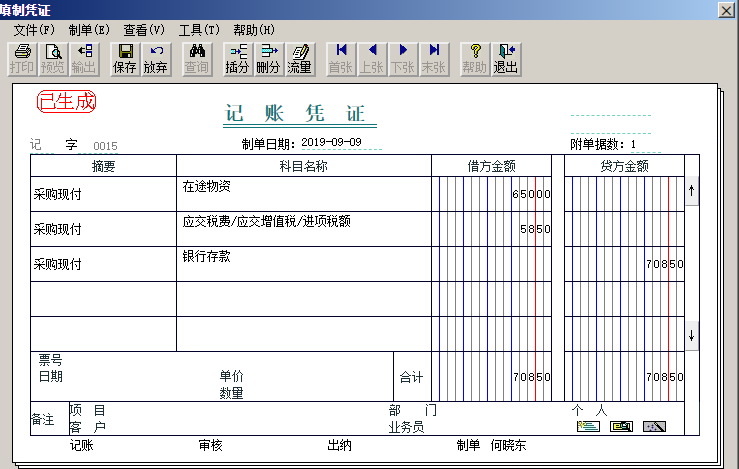 10、采购入库单凭证  核算管理---购销单据制单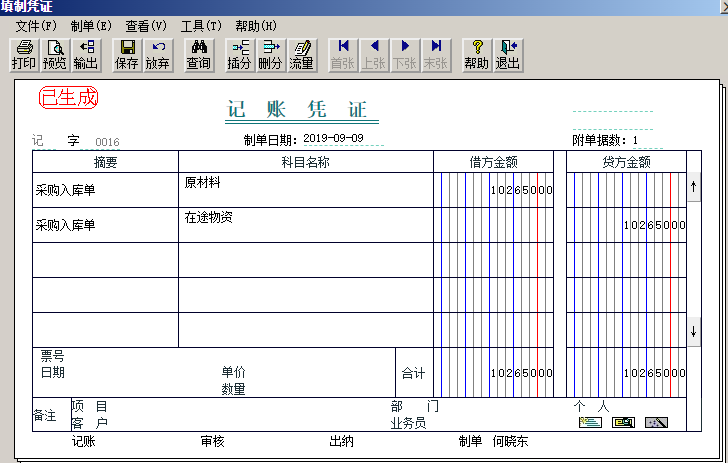 业务10：付款单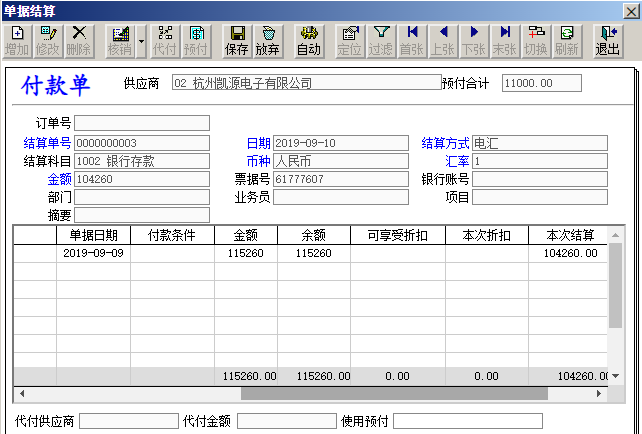 2、付款凭证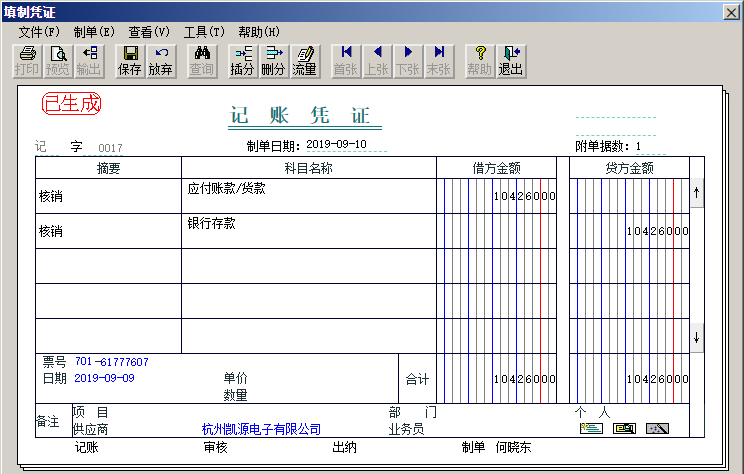 3、预付冲应付  采购管理---供应商往来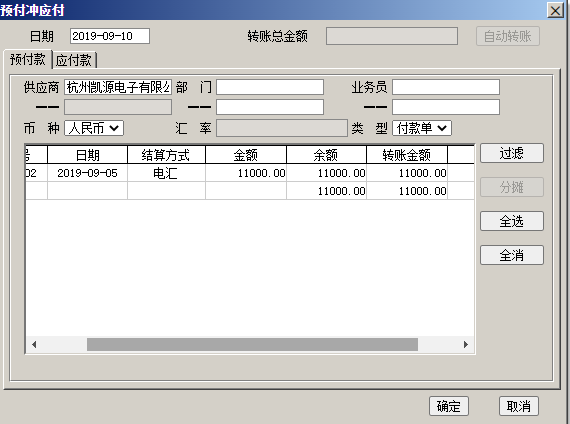 4、预付冲应付凭证  核算管理---供应商往来制单---转账制单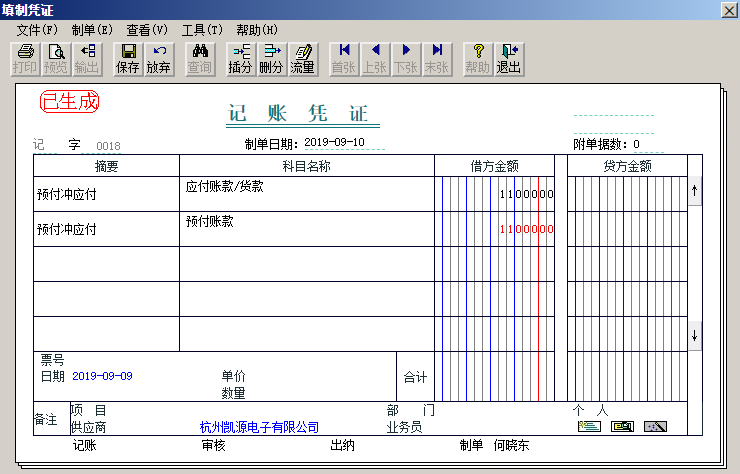 